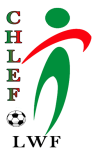 Fédération Algérienne de Foot Ball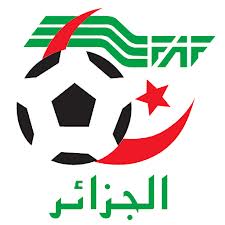                     Ligue Régionale De Foot Ball Blida                     Ligue De Foot Ball Wilaya De Chlef                                   	Caw et Formation     Liste des Arbitres Stagiaires Promotion : Elasnamiadu 22 au 26 Décembre  2018Oued El Guessab Ténès ChlefRésultat d’examen FinalFait à Chlef le : 27/12/2018   N°NomsPrénomsDate Et Lieux De NaissanceMoyenneObservation01AZZIMohammed16/12/1986 Chlef/Absent02BADRONIHicham08/08/1987 Ténès/Absent03BEKRTOUIBilal20/07/1997 Zeboudja15.25Admis04BELHADJAbdellah22/08/1999 Chlef10.75Admis05BELKACEMMohammed Elmehdi07/07/1996 Chlef15.00Admis06BELORADJIAbdelaaziz23/08/1997 Oum-drou10.00Admis07BENABOURAAllaa-Eddine12/05/2002 Boukadir12.00Admis08BENACHIT Samir25/02/1996 Zeboudja16.00Admis09BENZERFAAissa15/05/1993 Zeboudj16.00Admis10BERRADIAOualid22/09/1996 Oum Drou15.75Admis11BEZZINAIbrahim05/03/2000 Chlef15.00Admis12BOUDJELTHIAAbdelmoumen21/04/1998  Ouled Fares11.75Admis13BOUDJELTHIAMohammed Amine27/11/2003 Chlef11.00Admis14BOUFRADJIMohammed Amine02/09/2003 Saida12.00Admis15BOUFRIOUAMohammed06/06/1998 Karimia11.00Admis16BOUNADJAAyyoub06/11/2000 Chlef12.00Admis17BOURIAHAbdeldjalil30/03/2004 Chlef13.00Admis18BOUSSEGHOUANEAbdelkadir28/07/2002chlef12.00Admis19BOUTAMICharif08/11/1989 Zeboudja/Absent20BRAHIM MAZARISalah28/05/1999 Ouahran15.00Admis21BRAHIM MAZARIMaamar17/11/2000 Chlef14.00Admis22CHEMANIAymen27/06/1998 Zeboudja15.00Admis23DALEDJESalah28/05/2001Chlef15.00Admis24DJELLOULMohammed24/11/1994 Ouled Fares14.00Admis25DALLEDJMohammed07/02/2006 Chlef13.00Admis26DELLAOUIAbou-Bakr28/03/2003 Chlef12.75Admis27 ELEZAAR                   Oussama12/06/1998 Boukadir16.00Admis28FELLOUHMohammed13/07/1995 Chlef16.75Admis29HAMADOUSeyyid –Ahmed26/05/1993 Chlef13.00Admis30KARA YOUCEF                                                                          Boubakr22/11/1992 Boukadir/Absent31KORCHIAbdelfetah06/05/2002 Oum-drou/Absent32KOURBAAlaedine31/12/1995 Oum Drou14.75Admis33LOUAHCHIHicham05/11/1999 Chlef13.75Admis34MAAMERIYassine20/02/2004 Chlef11.25Admis35MERZOUGAbdelheq05/07/2003 Chlef12.75Admis36MERZOUGOussama27/06/2004 Chlef16.25Admis37MESTEFAOUIMohammed Islam01/06/1994 Chlef12.25Admis38MOKDADSalah Eddine18/09/2000 Chlef12.25Admis39MOUSSAOUIElaid05/05/1995 Zeboudja15.00Admis